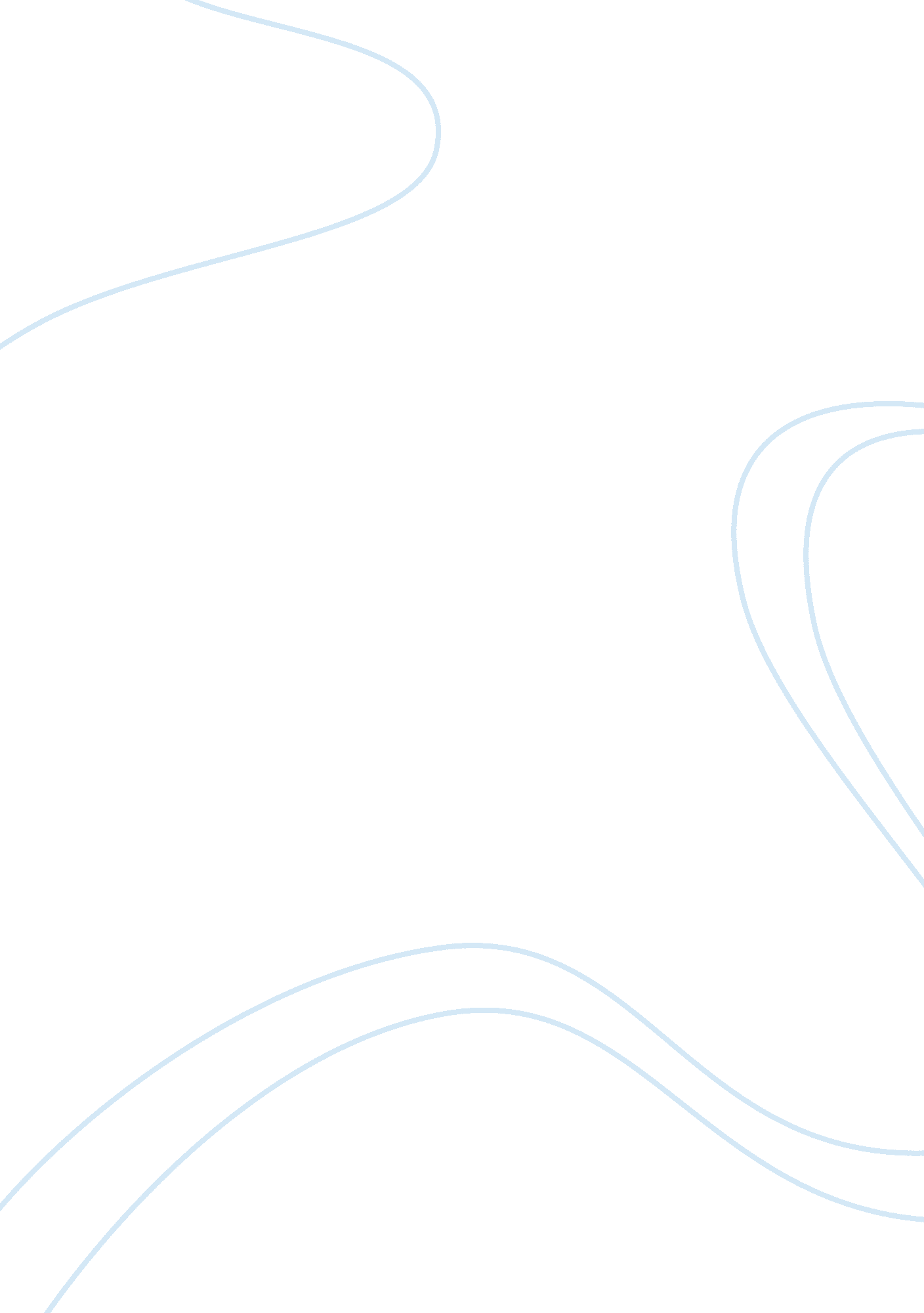 The evolution of the internet: routersScience, Biology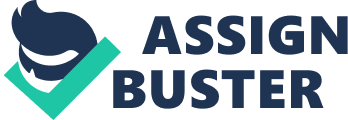 " In this error oftechnology, the technology of correspondence is expanding every now and then. Thecommunicationsystems assume critical part to send any data like record or printer sharing, video chat and voice conferencing and so forth and nowadays web is the best medium to share data remotely and enable individuals to convey, work together and communicate with each other. This data is overseen by correspondence organizes, in which Routing Protocols are utilized to exchange data or bundles crosswise over web." " Routing is the process of moving data across networks or internetworks between hosts or between routers themselves. Information is transmitted according to the IP networks and individual IP addresses of the hosts in question. A router is in charge of maintaining tables of information about other routers on the network or internetwork. It also utilizes several different TCP/IP protocols to transfer the data and to discover other routers. IP routing is the most common kind of routing, just as TCP/IP is the most common protocol suite. IP routing occurs on the network layer of the OSI model." Different types of Routers " There are many type of routers available in the market today. Routers are available in wide range. This begins from small/office routers to enterprise levels. In packet exchanging systems, for example, the Internet which interface with the internet, the switch is a gadget that is proficient, at times, programming that are inside the PC, so it decides starting with one system then onto the next system point in which a solitary bundle ought to be sent toward its correct goal. The router is associated with no less than two systems or more systems and it figures out which approach to send every bundle containing the data in view of its own insight into the present state of the working systems that it is associated with. A switch can be situated at any passage in where one system can be met with another system, including each purpose of-nearness on the Internet will surfing in the World Wide Web (WWW). A router is more often than not is incorporated as a portion from the network switch." (UK essays, 2018) Small Office/home office (SOHO) Manufacturer Model Price user ASUS " Asus BRT-AC828" $299. 99 Small office Billion Electric Company Limited " BillionPAC 8900AX-2400" $259. 99 Home office Linksys " Linksys Max-Stream EA9500" $299. 99 Small/home office " Asus BRT-AC828" " Asus has a reputation for assembling extraordinary purchaser items and the Taiwanese firm – known for its PCs and motherboards – has been attempting its hand at remote items. The BRT-AC828 is its exclusive business router and the gadget ticks a considerable measure of boxes, notwithstanding for private companies searching for in excess of 10 connection ports.  (Athow, 2018 ) Asus BRT-AC828 is costly yet packs the kind of highlights you'd never anticipate from a router like a M. 2 space to connect to a SSD to change over it into a smaller than usual NAS. There's significantly more here including support for RADIUS, the capacity to total four 1Gb Ethernet ports into a virtual 4Gb one (it has a compelling eight Gigabit Ethernet ports on the whole) and even help for LTE as a reinforcement association with enhance flexibility – the router as of now has two 1Gbps WAN ports that can be combined or utilized by yourself." Business Level (small to midsized business) Manufacturer Model Price user NETGEAR " NETGEAR Nighthawk X6" $473. 55Aus Businesses TP-Link Technologies Co. Ltd " TPLink Archer AC3200" $470 Aus Home/small office Linksys " Linksys EA9200" $399. 99 Aus Home Office " TPLink Archer AC3200" " A tech reviewer carried out a test of the Archer C3200 in his home with five different remote switch gadgets, comprehensive of the NETGEAR Nighthawk X6 and the Linksys EA9200. The tests were kept running on the higher 5GH, channel 153. The principal test was directed with the switches situated around nine feet from a workstation as the focused on gadget A moment test kept running in a bigger live with the switches 33 feet from the gadget, with a protected dividing wall and appliances in the middle. The C3200 was nearly on even ground with three different contenders." " The greatest victor was the Asus RT-AC3200. The Archer exhibited solid execution against different brands under genuine conditions. (Homenetworkadmin. com, 2018) We can say that Archer AC 3200 is good to use in a small businessenvironmentbecause it has the speed of connectivity also to set up and the price is quite cheap compared to the rest of the routers." Enterprise Level Manufacturer Model Price users Cisco " 4000 Series ISR" $11000. 00 Large enterprises Juniper Networks " Mx 2000" $10295. 00 Large Enterprises HPE " HP HSR6804 Router" $ $8, 349. 00 Large enterprises " CISCO 4000 Series ISR" " A tech industry as massive as Cisco isn't notable as an accident. It has been seen exploits across over several arrangements for various organizations with profoundly differing foundations. A super player in the venture amusement, Cisco's best switch highlights is straightforwardness, nimbleness, adaptability, mechanization, insight and security." " Customers particularly like how basic these works, influencing SD-To wan and new administration arrangements. In addition, cloud scaling on any stage speedy, straightforward and productive. They likewise feel secure in light of the fact that each switch accompanies coordinated risk guard which implies the system is secured edge-to-edge every minute of every day."  (CTC Technologies Inc., 2018) Conclusion IP Routing which can be said to be the arrangement of conventions that decides the way information flows, keeping in mind the end goal to go across numerous systems from its source to its goal. Information is directed from its source to its goal through a progression of switches, and over different systems. Therefore, we can say that the without IP routing communication will not be able to be achieved. BIBLIOGRAPHY BIBLIOGRAPHY l 3081 TP Link Archer C3200. (n. d.). Retrieved May Tuesday, 2018, from Home Network Admin: http://homenetworkadmin. com/tp-link-archer-c3200-review/ ENTERPRISE ROUTERS. (n. d.). Retrieved may Wednesday, 2018, from https://www. ctctechnologies. com/top-five-enterprise-router-vendors-2018/ 
The best wireless business routers of 2018. (n. d.). Retrieved May Wednesday, 2018, from https://www. techradar. com/news/the-best-wireless-business-routers-of-2017 